Приложение к письму КОГОАУ ДПО «ИРО Кировской области» 
от ________ № ________ПОЛОЖЕНИЕрегионального конкурса проектных работ«Удачный проект»Общие положения1.1. Настоящее Положение определяет порядок организации и проведения регионального конкурса проектных работ среди обучающихся образовательных организаций «Удачный проект» (далее – Конкурс).1.2. Организатор Конкурса – Кировское областное государственное образовательное автономное учреждение дополнительного профессионального образования «Институт развития образования Кировской области». 1.3. Стоимость участия в Конкурсе составляет: индивидуальный участник – 300 рублей (включая НДС) за одну работу;команда (2-4 человека) – 500 рублей (включая НДС) за одну работу.II. Цели и задачи Конкурса2.1. Конкурс проводится с целью выявления и развития у обучающихся познавательного интереса к проектной деятельности.2.2. Задачи Конкурса:- мотивировать познавательный интерес обучающихся проектной деятельности;- способствовать внедрению в практику новых идей, методов и технологий, ориентированных на разработку проектов;- активизировать развитие интеллектуального и творческого потенциала подрастающего поколения;- поощрять интерес к актуальным направлениям развития науки и техники.III. Участники конкурса3.1. В Конкурсе принимают участие обучающиеся образовательных организаций Кировской области по 5 категориям: дошкольники;обучающиеся 1-4 классов, в том числе участники летних пришкольных лагерей; обучающиеся 5-8 классов, в том числе участники летних профильных лагерей; обучающиеся 9-11 классов, в том числе участники летних профильных лагерей; студенты профессиональных образовательных организаций. Допускается индивидуальное и командное (не более 4 человек) участие. Количество индивидуальных участников, команд и поданных проектов от одной образовательной организации не ограничено.IV. Сроки и порядок проведения4.1. Конкурс проводится с 01.06.2024 г. по 30.06. 2024 г.4.2. Участие в региональном конкурсе проектных работ среди обучающихся образовательных организаций «Удачный проект» обеспечивается предоставлением работ согласно требованиям (раздел V).4.3. Конкурс проводится заочно. Проекты принимаются в электронном виде. Заявку на участие в Конкурсе (Приложение 1), согласие на обработку персональных данных (Приложение 2), конкурсную работу, квитанцию об оплате участия в Конкурсе (Приложение 3) необходимо направлять 
на e-mail: konkurscnppm@kirovipk.ru с пометкой «Удачный проект». Начало приема конкурсных работ – 01.06.2024 г., окончание приема конкурсных работ – 28.06.2024 г. Вопросы по участию в конкурсе можно задать по электронной почте: konkurscnppm@kirovipk.ru.V. Номинации и требования к конкурсным работам5.1. Номинации Конкурса:- гуманитарные науки;- естественные и точные науки;- творческие проекты;- технические проекты;- социальные проекты.5.2. К участию в Конкурсе могут быть представлены как вновь созданные проекты, так и проекты, выполненные участниками ранее. 5.3. Проекты должны носить исследовательский и экспериментальный характер (не реферативный), должен быть представлен проектный продукт.Объем работы не должен превышать 15 страниц формата А4, включая титульный лист, на котором указано название образовательного учреждения, название конкурса, номинация, тема проекта, фамилия и имя автора (авторов – списком), класс, фамилия, имя, отчество руководителя (при наличии), его должность, место работы.5.4. Работа может быть дополнена иллюстративными приложениями, которые должны быть связаны с основным содержанием.5.5. Требования к оформлению текста проекта: шрифт – 14, Times New Roman, межстрочный интервал 1,5; параметры страницы, поля: 2 см – верхнее, 1,5 см – нижнее, 2 см – левое, 1 см – правое, нумерация страниц (внизу справа). Выравнивание по ширине страницы. VI. Критерии оценки (максимально 23 балла)- актуальность и оригинальность темы, соответствие направлению и возрасту обучающихся (до 3 баллов);- последовательность, структурированность и целостность изложения работы, описание этапов проектной деятельности (до 7 баллов);- оценка проектной деятельности и проектного продукта (до 5 баллов);- соответствие достигнутых результатов поставленной цели (до 5 баллов);- степень самостоятельности автора(ов) (до 3 баллов).VII. Подведение итогов Конкурса конкурсные работы участников оцениваются жюри в соответствии с критериями;победителями и призерами становятся не более 50% участников в каждой возрастной категории и номинации;победители и призеры награждаются дипломами в электронном виде; всем участникам вручаются сертификаты, подтверждающие участие в конкурсе в электронном виде;дипломы и сертификаты в электронном виде отправляются на указанную при регистрации электронную почту;результаты Конкурса публикуются на официальном сайте КОГОАУ ДПО «ИРО Кировской области».____________________Приложение № 1к ПоложениюЗАЯВКАна участие в региональном конкурсе проектных работ «Удачный проект»Приложение № 2 к Положению СОГЛАСИЕна обработку персональных данныхЯ, ____________________________________________________________________________, (фамилия, имя, отчество)проживающий (-ая) по адресу: _______________________________________________________,документ, удостоверяющий личность __________________________________________________серия __________ номер ___________ выдан _____________________________________________,  (сведения о дате выдачи указанного документа и выдавшем его органе)даю свое согласие КОГОАУ ДПО «ИРО Кировской области», ИНН 4348036275, ОГРН 1034316550135, расположенному по адресу: 610046, г. Киров, ул. Р. Ердякова, д. 23/2(наименование организации)на обработку моих персональных данных в соответствии со следующими условиями:Цель: ___участие в конкурсе проектных работ Удачный проект» Перечень персональных данных: фамилия, имя, отчество (при наличии), должность, профессия, образовательная организация, цветное цифровое фотографическое изображение лица, ____________________________________________________________.Способы обработки: смешанный способ обработки персональных данных.(автоматизированный/неавтоматизированный/смешанный способ обработки персональных данных)Перечень действий с персональными данными: сбор, передача (предоставление) персональных данных КОГОАУ ДПО «ИРО Кировской области», ИНН 4348036275, ОГРН 1034316550135, расположенному по адресу: 610046, г. Киров, ул. Р. Ердякова, д. 23/2.(сбор, запись, систематизация, накопление, хранение, уточнение (обновление, изменение), извлечение, использование, передача (предоставление, доступ), блокирование, удаление, уничтожение)Настоящее согласие действует: _______________1 год ____________________.(срок действия)Способ отзыва настоящего согласия: данное согласие может быть отозвано полностью или частично по моей инициативе на основании личного письменного заявления, которое может быть направлено мной в адрес КОГОАУ ДПО «ИРО Кировской области»                                                                           (наименование организации)по почте заказным письмом с уведомлением о вручении, либо вручен лично под расписку.Я ознакомлен(а) с тем, что в случае отзыва согласия на обработку персональных данных КОГОАУ ДПО «ИРО Кировской области» вправе продолжить обработку______________________________  персональных данных при наличии оснований, указанных в пунктах 2 – 11 части 1 статьи 6, части 2 статьи 10 и части 2 статьи 11 Федерального закона от 27.07.2006 № 152-ФЗ «О персональных данных».__________________/__________________/  	       «___»________20___ года подпись 		          расшифровка подписиСОГЛАСИЕна обработку персональных данных, разрешенных субъектом персональных данных для распространенияЯ, _________________________________________________________________________________(ФИО на русском языке (в русской транскрипции для иностранного гражданина и лица без гражданства)номер телефона/адрес электронной почты/почтовый адрес__________________________________в соответствии со статьей 10.1 Федерального закона от 27.07.2006 № 152-ФЗ «О персональных данных», даю согласие КОГОАУ ДПО «ИРО Кировской области», ИНН 4348036275, ОГРН 1034316550135, расположенному по адресу: 610046, г. Киров, ул. Р. Ердякова, д. 23/2.(наименование, ИНН, ОГРН, адрес оператора-организации)на распространение моих персональных данных в целях опубликования информации____________________________________________________________________________(например, о деятельности организации, достижениях учащихся, событиях)посредством следующих информационных ресурсов: 1. официальный сайт КОГОАУ ДПО «ИРО Кировской области» по адресу https://kirovipk.ru/  2. официальные страницы института в социальных сетях https://vk.com/kiroviro, https://t.me/kiroviroСогласие на распространение даётся в отношении (отметить «v», если поставлено « – », то распространять не разрешается):1. Персональных данных: [  ] фамилия, [  ] имя, [  ] отчество (при наличии), [  ] должность, [  ] профессия, [  ] образовательная организация, [  ] цветное цифровое фотографическое изображение лица.С выбранными персональными данными может знакомиться (получить к ним доступ) неограниченный круг лиц, при этом (выбрать и заполнить один вариант, поставить в нём « v » и прочерк « – » в остальных): [    ] запретов и условий обработки ими моих персональных данных я не устанавливаю;[    ] запрещаю им собирать и обрабатывать мои персональные данные;[    ] разрешаю им собирать мои персональные данные, но со следующими условиями:запрещается__________________________________________________________________разрешается__________________________________________________________________разрешается передавать мои персональные данные только (выбрать варианты и поставить « v », если поставлено « – », то передача запрещена): [    ] по внутренней (локальной) сети строго определенным сотрудникам[    ] через информационно-телекоммуникационные сети, в том числе ИнтернетНастоящее согласие дано мной добровольно и действует: ________________.Мне разъяснено право требовать прекращения передачи (распространения, предоставления, доступа) моих персональных данных, указанных в настоящем согласии, от любого лица, обрабатывающего их, соответствии с частью 12 статьи 10.1 Федерального закона от 27.07.2006 № 152-ФЗ «О персональных данных».«____»_____________ 20____ года                         __________________/__________________/                                                                                                                                                     подпись 		              расшифровка подписиСОГЛАСИЕна обработку персональных данных,разрешенных субъектом персональных данных для распространения(для несовершеннолетнего обучающегося)Я, ________________________________________________________________________________, проживающий (-ая) по адресу: ________________________________________________________, документ, удостоверяющий личность _________________________________________________________________________________________________________________________________________(тип документа, серия, номер, дата выдачи, орган, выдавший документ)действующий на основании ________________________________________________________________________________________________________________________________________________(тип документа, серия, номер, дата выдачи, орган, выдавший документ)в интересах несовершеннолетнего ______________________________________________________,(фамилия, имя, отчество (при наличии), дата рождения)проживающего по адресу: ___________________________, именуемого в дальнейшем «Ученик», в соответствии со статьей 10.1 Федерального закона от 27.07.2006 № 152-ФЗ «О персональных данных», даю согласие КОГОАУ ДПО «ИРО Кировской области», ИНН 4348036275, ОГРН 1034316550135, расположенному по адресу: 610046, г. Киров, ул. Р. Ердякова, д. 23/2.(наименование, ИНН, ОГРН, адрес оператора-организации)на распространение персональных данных Ученика в целях опубликования информации___________________________________________________________________________________(например, о деятельности организации, достижениях учащихся, событиях)посредством следующих информационных ресурсов: 1. официальный сайт КОГОАУ ДПО «ИРО Кировской области» по адресу https://kirovipk.ru/  2. официальные страницы института в социальных сетях https://vk.com/kiroviro, https://t.me/kiroviro  Согласие на распространение даётся в отношении (отметить « v », если поставлено « – », то распространять не разрешается):1. Персональных данных: [  ] фамилия, [  ] имя, [  ] отчество (при наличии), [  ] должность, [  ] профессия, [  ] образовательная организация, [  ] цветное цифровое фотографическое изображение лица.С выбранными персональными данными может знакомиться (получить к ним доступ) неограниченный круг лиц, при этом (выбрать и заполнить один вариант, поставить в нём « v » и прочерк « – » в остальных): [    ] запретов и условий обработки ими персональных данных Ученика я не устанавливаю;[    ] запрещаю им собирать и обрабатывать персональные данные Ученика;[    ] разрешаю им собирать персональные данные Ученика, но со следующими условиями:запрещается______________________________________________________________________разрешается______________________________________________________________________разрешается передавать персональные данные Ученика только (выбрать варианты и поставить « v », если поставлено « – », то передача запрещена): [    ] по внутренней (локальной) сети строго определенным сотрудникам[    ] через информационно-телекоммуникационные сети, в том числе ИнтернетНастоящее согласие дано мной добровольно и действует: ________________.Мне разъяснено право требовать прекращения передачи (распространения, предоставления, доступа) моих персональных данных, указанных в настоящем согласии, от любого лица, обрабатывающего их, соответствии с частью 12 статьи 10.1 Федерального закона от 27.07.2006 № 152-ФЗ «О персональных данных».     «____»___________ 20____ года                         __________________/__________________/                                                                                               подпись 	                                   расшифровка подписиПриложение № 3к ПоложениюКвитанция на оплату КонкурсаQR-код на оплату участия в КонкурсеНазначение платежа: участие в конкурсе «Удачный проект»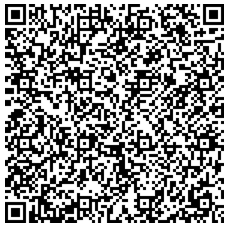 1Фамилия, имя участника2Класс3Полное наименование образовательной организации (по Уставу)3Номинация3Название конкурсной работы4Электронный адрес участника5ФИО руководителя проекта (при наличии)6Должность, место работы руководителя проектаИзвещениеПАО СБЕРБАНК	Форма №ПД-4ИзвещениеМинистерство финансов (КОГОАУ ДПО "ИРО Кировской области л/с 08703001393")Извещение(наименование получателя платежа)ИзвещениеИНН 4348036275 КПП 434501001	03224643330000004000Извещение(инн получателя платежа)	(номер счёта получателя платежа)ИзвещениеБИК 013304182 (ОТДЕЛЕНИЕ КИРОВ БАНКА РОССИИ//УФК по Кировской области г. Киров)Извещение(наименование банка получателя платежа)ИзвещениеДоговор: конкурс «Удачный проект»_____Извещение(назначение платежа)ИзвещениеСумма: 300 (500) рубИзвещение(сумма платежа)ИзвещениеС условиями приёма указанной в платёжном документе суммы, в т.ч. с суммой взимаемой платы за услугиИзвещениебанка, ознакомлен и согласен.	Подпись плательщика	\КвитанцияПАО СБЕРБАНК	Форма №ПД-4КвитанцияМинистерство финансов (КОГОАУ ДПО "ИРО Кировской области л/с 08703001393")Квитанция(наименование получателя платежа)КвитанцияИНН 4348036275 КПП 434501001	03224643330000004000Квитанция(инн получателя платежа)	(номер счёта получателя платежа)КвитанцияБИК 013304182 (ОТДЕЛЕНИЕ КИРОВ БАНКА РОССИИ//УФК по Кировской области г. Киров)Квитанция(наименование банка получателя платежа)КвитанцияДоговор: конкурс «Удачный проект»_____Квитанция(назначение платежа)КвитанцияСумма: 300 (500) рубКвитанция(сумма платежа)КвитанцияС условиями приёма указанной в платёжном документе суммы, в т.ч. с суммой взимаемой платы за услугиКвитанциябанка, ознакомлен и согласен.	Подпись плательщика	\